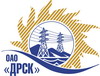 Открытое Акционерное Общество«Дальневосточная распределительная сетевая  компания»Протокол № 536/МЭ-ВПзаседания закупочной комиссии по выбору победителя по открытому электронному запросу предложений на право заключения договора поставки: «Спецодежда зимняя (АЭС, ПЭС, ХЭС, ЕАО, ЮЯЭС)»
 закупка 930 раздел  4.2  ГКПЗ 2015 гФорма голосования членов Закупочной комиссии: очно-заочная.ПРИСУТСТВОВАЛИ: постоянно действующая Закупочная комиссия 2-го уровня.ВОПРОСЫ, ВЫНОСИМЫЕ НА РАССМОТРЕНИЕ ЗАКУПОЧНОЙ КОМИССИИ: Об утверждении цены полученной на процедуре вскрытия конвертов.2.  О признании открытого запроса предложений  несостоявшимся.РЕШИЛИ:По вопросу № 1Утвердить цены, полученные на процедуре вскрытия конвертов.По вопросу № 21. Признать открытый запрос предложений на право заключения договора поставки «Спецодежда зимняя (АЭС, ПЭС, ХЭС, ЕАО, ЮЯЭС)» несостоявшимся на основании п. 7.8.22 Положения о закупке продукции для нужд ОАО «ДРСК», так как было подано менее двух предложений.2. Провести закупочную процедуру повторно.г. Благовещенск         « 30 » июня 2015 года№Наименование участника и его адресОбщая цена предложения на участие в запросе предложений1ООО "ГУП Бисер" (153031, г. Иваново, ул. 23-я Линия, д. 13, стр. 1, пом. 1001)Цена: Цена: 10 153 991,53 руб. (цена без НДС) 11 981 710,01 руб. с НДС.Ответственный секретарьТехнический секретарь________________________________________________О.А. МоторинаГ.М. Терешкина